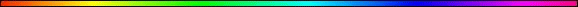 Bi-modal Triennial Torah ReadingsBy Rabbi Dr. Hillel ben David (Greg Killian)The table, after the text, was meant to show the bimodal aspect of the septennial Torah cycle by showing the dates of the first 3½ years juxtaposed with the second 3½ years – from the study titled SHMITATC. This allows us to see both dates when a particular sedra is read. I created this table by creating the first and third columns to show the dates and the readings. Then I created the second column and lined up the dates for the same readings in the first cycle of three and a half years. The fourth column contains my comments on the ‘coincidences’ that were revealed by this juxtaposition. Succoth and Passover occur at opposite ends (exactly six months apart) of the calendar. They are both harvest festivals, connected to the exodus from Egypt and fall on the full moon, the fifteenth of the Hebrew month. In both festivals, we act out the story, on Passover with the elaborate Seder retelling and ritual foods, and on Succoth, with our eating in the Succah and shaking the lulav and etrog. The number ‘four’ figures prominently in the Seder, and on Succoth we have the four species. Thus the calendar only confirms this beautiful symmetry.The symmetry of the calendar, and the septennial Torah readings, is beautifully illustrated in the conjunction of Tu B’Shevat and Tu B’Av. These two minor festivals come together three times in our chart. Two of these three times are pefect matches.Tu B'Shevat is mystically parallel to Tu B'Av, the fifteenth day of the Summer month of Av. Tu B'Av is forty days before the twenty-fifth of Elul, the date of the beginning of the creation of the world (which is five days prior to Rosh HaShanah). The Talmud, at the end of tractate Taanit, suggests that Tu B’Av represents the 'subconscious' glimmer of love that led to the act of creation. The Baalei HaTosefot, in tractate Rosh HaShanah 27b, say that on Rosh HaShanah, the 'thought' of creating humanity entered the Creator's consciousness. The actual Creation of humanity took place six months later, on the first of the month of Nisan.Tu B’Shevat is forty days before the twenty-fifth of Adar. According to the Baalei HaTosefot, the twenty-fifth of Adar would be the first day of creation of the world, as it is five days before the first of Nisan. Tu B'Shevat would thus be the first glimmer of love before the act of creation. According to Jewish law, it is the day that new sap begins to stir and flow within the fruit trees of the land of Israel. It is the first glimmer of the new fruits that will blossom in Nisan. It is the first glimmer of the chesed that will nourish us in the coming year.* * *This study was written by Rabbi Dr. Hillel ben David (Greg Killian). Comments may be submitted to:Rabbi Dr. Greg Killian12210 Luckey SummitSan Antonio, TX 78252Internet address:  gkilli@aol.comWeb page:  https://www.betemunah.org/(360) 918-2905Return to The WATCHMAN home page Send comments to Greg Killian at his email address: gkilli@aol.comBet Din Bet ElTable of 175 Torah SedarimDate 1st3 ½ Year CycleDate 2nd3 ½ Year CyclePsalmsProphetsPeshatMishnah of Mark,1-2 Peter, & JudeTosefta ofLukeRemes/Gemara of Acts/Romansand JamesMatthewJohn175 – Gen. 1:1 – 2:3בְּרֵאשִׁיתEllul 28, 5775II Adar 16, 57791:1-6Is. 42:5-13, 21Mk. 1:1-2Lk 1:1 – 2:50Acts 1:1- 22Mt. 28:16-20Jn 1:1-5001 - Gen. 2:4 – 3:21 = 43v.אֵלֶּה תוֹלְדוֹת הַשָּׁמַיִםTishri 06, 5776Nisan 08, 57792:1-12Is. 51:6-16Mk. 1:3-6Lk. 3:1-9Acts 1:23 – 3:21Mt. 1:1Jn. 1:6-8002 – Gen. 3:22 – 4:26 = 29v.הֵן הָאָדָםTishri 13, 5776Nisan 29, 57793:1-9Ezek. 28:13-19, 24-26Mk 1:7-8Lk 3:15-18Acts 2:22-40Mt. 1:2-6aJn. 1.9-11003 – Gen. 5:1 – 6:8 = 40v.זֶה סֵפֶר, תּוֹלְדֹתTishri 27, 5776Iyar 06, 57794:1-9Is. 29:18-24 + 30:15Mk 1:9-11Lk 3:21-38Acts 2:41 – 3:10Mt. 1:7-11aJn. 1.12-13004 – Gen. 6:9 – 7:24 =38v.אֵלֶּה, תּוֹלְדֹת נֹחַHeshvan 04, 5776Iyar 13, 57795:1-13Is. 54:9-17 + 55:5Mk 1:12-13Lk 4:1-13Acts 3:11- 4:4Mt. 1:12-16Jn. 1.14-17005 – Gen. 8:1-22 = 22 v,וַיִּזְכֹּר אֱלֹהִים, אֶת-נֹחHeshvan 11, 5776Iyar 20, 5779Gen. 8:1 – 9:176:1-11Hab. 3:2-10, 19Mk 1:14-15Lk 4:14-15Acts 4:5 – 4:31Mt. 1:17Jn. 1.18006 – Gen. 8:15 – 9:17 = 25v.צֵא, מִן-הַתֵּבָהHeshvan 18, 5776Iyar 20, 5779Gen. 8:1 – 9:177:1-18Is. 42:7-15, 21*Mk. 1:16-18Lk 5:1-2Acts 4:32 – 5:16Mt. 1:18-23Jn. 1.19-23007 – Gen. 9:18 – 10:32 = 44v.וַיִּהְיוּ בְנֵי-נֹחַHeshvan 25, 5776Iyar 27, 57798:1-10Is. 49:9-17, 23*Mk 1:19-20Lk 5:3-11Acts 5:17 - 5:42Mt. 1:24-25Jn. 1.24-25008 – Gen. 11:1-32 = 32v.וַיְהִי כָל-הָאָרֶץKislev 02, 5776Sivan 05, 57799:1-21Zeph. 3:9-17. 20Mk 1:21-22Lk 4:31-32Acts 6:1-15Mt. 2:1-6Jn. 1.26-28009 – Gen. 12:1 – 13:18 = 38v.לֶךְ-לְךָKislev 09, 5776Sivan 12, 577910:1-18Josh. 24:3-10, 14Mk 1:23-28Lk 4:33-37Acts 7:1-22Mt. 2:7-9Jn. 1.29-34010 – Gen. 14:1-24 = 24v.וַיְהִי, בִּימֵי אַמְרָפֶלKislev 16, 5776Sivan 19, 577911:1-7Is. 41:2-5, 8-13Mk 1:29-31Lk 4:38-39Acts 7:23-43Mt. 2:10-12Jn. 1.35-42011 – Gen. 15:1-21 = 21v.בַּמַּחֲזֶה, לֵאמֹרKislev 23, 5776Sivan 26, 5779Gen 15:1 – 16:1612:1-9Is. 1:1-8 + 2:2-3Mk 1:32-34Lk 4:40-41Acts 7:44-60Mt. 2:13-15Jn. 1.43-46012 – Gen. 16:1 - 17:5 = 21v.וְשָׂרַי אֵשֶׁתTebet 07, 5776Sivan 26, 5779Gen 15:1 – 16:1613:1-6Is. 54:1-10Mk 1:35-37Lk 4:42-43Acts 8:1-25Mt. 2:16-18Jn. 1.47-51013 – Gen. 17:1-27 = 27v.וַיְהִי אַבְרָםTebet 14, 5776Tammuz 03, 577914:1-7Jer 33:25 – 34:5, 12-13Mk. 1:38-39Lk 4:44Acts 8:26 – 9:9Mt. 2:19-21Jn. 2.1-5014 – Gen. 18:1-33 = 33v.וַיֵּרָא אֵלָיוTebet 21, 5776Tammuz 10, 577915:1-5Is. 33:17-24 + 35:10Mk 1:40-45Lk 5:12-15Acts 9:10-31Mt. 2:22-23Jn. 2.6-10015 – Gen. 19:1-38 = 38v.וַיָּבֹאוּ שְׁנֵיTebet 28, 5776Tammuz 17, 577916:1-11Jud 19:16-24 + 20:27Mk. 2:1-2Lk 5:16Acts 9:32-43Mt. 3:1-3Jn. 2.11016 – Gen. 20:1 - 21:5 = 23v.וַיִּסַּע מִשָּׁםShebat 06, 5776Tammuz 24, 577917:1-15Is. 65:22 – 66:5 + 10-11Mk 2:3-5Lk 5:17-20Acts 10:1-23Mt. 3:4-6Jn. 2.12017 – Gen. 21:1-33 = 33v.וַיהוָה פָּקַדShebat 13, 5776Ab 02, 577618:1-20I Sam 2:21-28 + 3:19-20Mk 2:6-12Lk 5:21-26Acts 10:24-48Mt. 3:7-10Jn. 2.13018 – Gen. 22:1-24 = 24v,וְהָאֱלֹהִים, נִסָּהShebat 20, 5776Ab 09, 577618:21-43I Kings 10:1-9 + 23-24Mk 2:13-15Lk 5:27-28Acts 11:1-21Mt. 3:11-12Jn. 2.14-17019 – Gen. 22:20 – 23:20 = 25v.הִנֵּה יָלְדָה מִלְכָּהShebat 27, 5776Ab 16, 577918:44-51Hos 5:7-13 + 6:1-3Mk. 2:16-17Lk 5:29-32Acts 11:22 -12:11Mt. 3:13-17Jn. 2.18-22020 – Gen. 24:1-41 = 41v.וְאַבְרָהָם זָקֵןI Adar 04, 5776Ab 23, 577919:1-15Is 51:2-11Mk 2:18-20Lk 5:33-35Acts 12:12 – 13:12Mt. 4:1-4Jn. 2.23-25021 – Gen. 24:42-67 = 26v.וָאָבֹא הַיּוֹםI Adar 11, 5776Ellul 07, 577920:1-6Is 12:3 - 13:4 + 14:1-2Mk 2:21-22Lk 5:36-39Acts 13:13-31Mt 4:5-7Jn. 3.1-8022 – Gen. 25:1-18 (21) = 21v.וַיֹּסֶף אַבְרָהָםI Adar 18, 5776Gen 25:1 – 26:11 – 48v.Ellul 14, 5779Gen 25:1–26:11 – 48v20:7-10II Sam 5:13-21 + 6:1Mk 2:23-28Lk 6:1-5Acts 13:32-52Mt. 4:8-10Jn. 3.9-15023 – Gen. 25:19-26:11 = 27vוְאֵלֶּה תּוֹלְדֹתI Adar 18, 5776Gen 25:1 – 26:11 – 48v.Ellul 14, 5779Gen 25:1–26:11 – 48v21:1-14Is. 65:23 – 66:2, 5 + 9-13Mk 3:1-4Lk 6:6-9Acts 14:1-28Mt. 4:11Jn. 3.16-21024 – Gen. 26:12-35 = 24v.וַיִּזְרַע יִצְחָקII Adar 02, 5776Ellul 21, 577922:1-22Is 62:8 – 63:4, 7Mk 3:5-6Lk 6:10-11Acts 15:1-11Mt. 4:12-16Jn. 3.22025 – Gen. 27:1-27 = 27v.וַיְהִי כִּי-זָקֵןII Adar 16, 5776Ellul 28, 577922:23-32I Sam 4:15 – 5:1 + 6::14Mk 3:7-10Lk. 6:17-18Acts 15:12-35Mt. 4:17-22Jn. 3.23-24026 – Gen. 27:28 – 28:9 = 28v.וְיִתֶּן-לְךָNisan 08, 5776Tishri 06, 578023:1-6Hos 14:6-10+Joel 1:1-3+2:12-13Mk 3:11-12Lk 6:19Acts 15:36 – 16:15Mt. 4:18-22Jn. 3.25-30027 – Gen. 28:10 – 29:30 = 43v.וַיֵּצֵא יַעֲקֹבNisan 29, 5776Tishri 13, 578024:1-10Hos 12:13 – 13:5 + 14:9-10Mk 3:13-19aLk 6:12-16Acts 16:16-40Mt. 4:23Jn. 3.31-36028 – Gen. 29:31 – 30:21 = 26v.וַיַּרְא יהוהIyar 06, 5776Gen. 29:31 - 31:2 = 50v.Tishri 27, 5780Gen. 29:31 - 31:225:1-22I Sam 1:2-11 + 2:28Jude 1-2Lk 6:19-23Acts 17:1-21Mt. 4:24-25Jn. 4.1-3029 – Gen. 30:22 – 31:2 = 24v.וַיִּזְכֹּר אֱלֹהִיםIyar 06, 5776Gen. 29:31 - 31:2 = 50v.Tishri 27, 5780Gen. 29:31 - 31:226:1-12I Sam 1:11-19, 22Jude 3Lk 6:24-26Acts 17:22 – 18:11Mt. 5:1-10Jn. 4.4-6030 – Gen. 31:3 – 32:3 = 55v.שׁוּב אֶל-אֶרֶץIyar 13, 5776Heshvan 04, 578027:1-14Jer 30:10-18, 22Jude 4-5Lk 6:27-36Lk 6:37-42Acts 18:12-28Mt. 5:11-12Jn. 4.7-10031 – Gen. 32:4 – 33:17 = 47v.וַיִּשְׁלַחIyar 20, 5776Heshvan 11, 578028:1-9Joel 4:13-21 + Joel 1:11-12Jude 6-7Lk 6:43-45Lk 6:46-49Acts 19:1-22Mt. 5:13Jn. 4.11-14032 – Gen. 33:18 – 35:8 = 42v.וַיָּבֹאIyar 27, 5776Heshvan 18, 578029:1-11Nahum 1:12 – 2:6, 14Jude 8-10Lk 7:1-10Acts 19:23-41Mt. 5:14-16Jn. 4.15-18033 – Gen. 35:9 – 36:43 = 64v.וַיֵּרָא אֱלֹהִים אֶל-יַעֲקֹבSivan 05, 5776Heshvan 25, 578030:1-13Is 61:2-9 + 62:1-2Jude 11-13Lk 7:11-17Acts 20:1-16Mt. 5:17-19Jn. 4.19-26034 – Gen. 37:1-36 = 36v.וַיֵּשֶׁבSivan 12, 5776Kislev 02, 578031:1-25Is 32:18 – 33:6, 15Jude 14-16Lk 7:18-23Acts 20:17-38Mt. 5:20Jn. 4.27-30035 – Gen. 38:1-30 = 30v. וַיְהִי בָּעֵת הַהִואSivan 19, 5776Kislev 09, 578032:1-11Hos. 12:1-9 + 14:9Jude 17-19Lk 7:24-30Acts 21:1-17Mt 5:21-24Jn. 4.31-38036 – Gen. 39:1-23 = 23v.וְיוֹסֵףSivan 26, 5776Gen 39:1 – 40:23 = 46v.Kislev 16, 5780Gen 39:1 – 40:2333:1-22Is 55:11 -56:8Jude 20-23Lk 7:31-35Acts 21:18-40Mt. 5:25-26Jn. 4.39-42037 – Gen. 40:1-23 = 23v.חָטְאוּSivan 26, 5776Gen 39:1 – 40:23 = 46v.Kislev 16, 5780Gen 39:1 – 40:2334:1-18Zeph 1:17 – 2:5, 8-10Jude 24-25Lk 8:1-3Acts 22:1-16Mt. 5:27-30Jn. 4.43-45038 – Gen. 41:1-37 = 37v.מִקֵּץTammuz 03, 5776Kislev 23, 578035:1-18Is 29:8-14, 18-19Mk 3:19b-27Lk 11:24-26Acts 22:17-30Mt. 5:31-32Jn. 4.46a039 – Gen. 41:38 – 42:4 = 24v.הֲנִמְצָאTammuz 10, 5776Gen. 41:38 – 42:17Tebet 07, 5780Gen. 41:38 – 42:1735:19-28Is 11:2-10, 16Mk 3:28-30Lk 12:10Acts 23:1-15Mt. 5:33-37Jn. 4.46b-48040 – Gen. 42:1-23 = 23v.כִּי יֶשׁ-שֶׁבֶרTammuz 10, 5776Gen. 41:38 – 42:17Tebet 07, 5780Gen. 41:38 – 42:1736:1-13Amos 8:4-12 + 9:14-15Mk 3:31-35Lk 8:19-21Acts 23:16-35Mt. 5:38-39Jn. 4.49-50a041 – Gen. 42:18 – 43:13 = 34v.וַיֹּאמֶר אֲלֵהֶםTammuz 17, 5776Tebet 14, 578037:1-17Is 50:10 – 51:7, 11Mk 4:1-9Lk 8:4-8Acts 24:1-21Mt. 5:40-42Jn. 4.50b-54042 – Gen. 43:14 – 44:17 = 38v.וְאֵל שַׁדַּיTammuz 24, 5776Tebet 21, 578037:18-40I Kings 8:50-58 + 66Mk 4:10-12Lk 8:9-10Acts 24:22 – 25-12Mt. 5:43-48Jn. 5.1043 – Gen. 44:18 – 46:27 = 72v.וַיִּגַּשׁAb 02, 5776Tebet 28, 578038:1-23Jeremiah 30:21 - 31;5 + 19Mk 4:13-20Lk 8:11-15Acts 25:13 – 26:11Mt. 6:1-4Jn. 5.2-9a044 – Gen. 46:28 – 47:31 = 38v.וְאֶת-יְהוּדָהAb 09, 5776Shebat 06, 5780Gen. 46:28 – 48:2239:1-14Zech. 10:6-12 + 11:4-11Mk 4:21-25Lk 11:33-36Lk 8:16-18Acts 26:12-32Mt. 6:5-6Jn. 5.9b-16045 – Gen. 48:1-22 = 22v.אָבִיךָ חֹלֶהAb 16, 5776Shebat 06, 5780Gen. 46:28 – 48:2240:1-18II Kings 13:14-20, 23Mk 4:26-29Acts 27:1-26Mt. 6:7-13Jn. 5.17-18046 – Gen. 49:1-26 = 26v.וַיִּקְרָא יַעֲקֹבAb 23, 5776Shebat 13, 5780Gen. 49:1– 50:26=56v41:1-4Is 55:3-12 + 56:8Mk 4:30-34Lk 13:18-19Acts 27:27 – 28:10Mt. 6:14-15Jn. 5.19-23047 – Gen. 49:27 – 50:26 = 31v.בִּנְיָמִיןEllul 07, 5776Shebat 13, 5780Gen. 49:1– 50:26=56v41:5-14I Sam 9:1-10Mk 4:35-41Lk 8:22-25Acts 28:11-31Mt. 6:16-18Jn. 5.24-29048 – Ex. 1:1-22 = 22v.וְאֵלֶּה, שְׁמוֹתEllul 14, 5776Shebat 20, 578042:1-12Is 62:2-9 + 637-9Mk 5:1-13Lk 8:26-34Rom. 1:1-17Mt. 6:19-21Jn. 5.30049 – Ex. 2:1-25 = 25v.וַיֵּלֶךְ אִישׁEllul 21, 5776Adar 04, 5780Ex. 2:1 – 4:1743:1-5Judges 1:26-35Mk. 5:14-17Lk 8:35-39Rom 1:18-25Mt. 6:22 -23Jn. 5.31-35050 – Ex, 3:1 – 4:17 = 39v.וּמֹשֶׁהEllul 28, 5776Adar 04, 5780Ex. 2:1 – 4:1744:1-9Is 40:11-18, 21-22Mk 5:18-20Lk 8:40Rom 1:26-32Mt 6:24-27Jn. 5.36-40051 – Ex. 4:18 – 6:1 = 38v.וַיֵּלֶךְ מֹשֶׁהTishri 06, 5777Nisan 03, 578044:10-27II Sam 15:7-15 + 37Mk 5:21-24Lk 8:42Rom 2:1-16Mt. 6:28-33Jn. 5.41-44052 – Ex. 6:2 – 7:7 = 36v.וָאֵרָא, אֶל-אַבְרָהָםTishri 13, 5777Nisan 10, 578045:1-18Is 42:8-16 + 21Mk 5:25-34Lk 8:43-48Rom 2:17-29Mt. 6:34Jn. 5.45-47053 – Ex. 7:8 – 8:15 = 37v.כִּי יְדַבֵּרTishri 27, 5777Nisan 24, 578046:1-12Joel 3:3 – 4:6, 16Mk 5:35-43Lk 8:49-56Rom 3:1-20Mt. 7:1-5Jn. 6.1-4054 – Ex. 8:16 – 9:12 = 25v.הַשְׁכֵּם בַּבֹּקֶרHeshvan 04, 5777Ex. 8:16 – 9:35 = 48vIyar 08, 5780Ex. 8:16 – 9:35 = 48v47:1-10I Samuel 12:7-16Mk 6:1-6aLk 4:16-20Rom 3:21-41Mt. 7:6Jn. 6.5-14055 – Ex. 9:13-35 = 23vכִּי בַּפַּעַם הַזֹּאתHeshvan 04, 5777Ex. 8:16 – 9:35 = 48vIyar 08, 5780Ex. 8:16 – 9:35 = 48v48:1-15I Sam 12:7-16Mk 6:6b-13Lk 9:1-6Rom 4:1-12Mt. 7:7-11Jn. 6.15056 – Ex. 10:1-29 = 29v.הִכְבַּדְתִּיHeshvan 11, 5777Ex. 10:1 – 12:28 = 67v.Iyar 15, 578049:1-21I Samuel 6:6-14Mk 6:14-16Lk 9:7-9Rom 4:13-25Mt. 7:12Jn. 6.16-21057 – Ex. 11:1 – 12:28 = 38v.עוֹד נֶגַע אֶחָדHeshvan 11, 5777Ex. 10:1 – 12:28 = 67v.Iyar 22, 578050:1-23Haggai 2:6-15 + 23Mk 6:17-29Lk 3:19-20Rom 5:1-11Mt. 7:13-14Jn. 6.22-25058 – Ex. 12:29 – 51 = 23v.וַיְהִי בַּחֲצִיHeshvan 18, 5777Ex. 12:29 – 14:14 = 59v.Iyar 29, 5780Ex. 12:29 – 14:1451:1-212 Kings 19:35 – 20:7Mk 6:30-32Lk 9:10aRom 5:12-21Mt. 7:15-20Jn. 6.26-29059 – Ex. 13:1 – 14:14 = 36v.קַדֶּשׁ-לִיHeshvan 18, 5777Ex. 12:29 – 14:14 = 59v.Iyar 29, 5780Ex. 12:29 – 14:1452:1-11Jeremiah 31:8-16 + 19Mk 6:33-44Lk 9:10b-17Rom 6:1-11Mt. 7:21-23Jn. 6.30-35060 – Ex. 14:15 – 16:3 = 47v.מַה-תִּצְעַק אֵלָיHeshvan 25, 5777Sivan 14, 578053:1-7Is 65:24 – 66:2 + 5-10Mk 6:45-52Rom 6:12-23Mt. 7:24-27Jn. 6.36-40061 – Ex. 16:4-27 = 24v.הִנְנִי מַמְטִירKislev 03, 5777Ex. 16:4 – 17:16 = 49v.Sivan 21, 578054:1-9Is. 58:2-11Mk 6:53-56Rom 7:1-12Mt. 7:28-29Jn. 6.41-46062 – Ex. 16:28 – 17:16 = 25v.עַד-אָנָה, מֵאַנְתֶּםKislev 03, 5777Ex. 16:4 – 17:16 = 49v.Sivan 28, 578055:1-24Is 58:13 – 59:7 + 20Mk 7:1-8Lk 11:37-44Rom 7:13-25Mt. 8:1-13Jn. 6.47-51063 – Ex. 18:1 – 19:5 = 32v.וַיִּשְׁמַע יִתְרוֹKislev 10, 5777Tammuz 05, 578056:1-14Is 33:13-22Mk 7:9-13Lk 11:45-54Rom 8:1-11Mt. 8:14-17Jn. 6.52-58064 – Ex, 19:6 – 20:22 = 46v.וְאַתֶּם תִּהְיוּ-לִיKislev 17, 5777Tammuz 12, 578057:1-12Is. 61:6 – 62:4Mk 7:14-16Rom 8:12-25Mt. 8:18-22Jn. 6.59065 – Ex. 21:1 – 22:23 = 60v.וְאֵלֶּה, הַמִּשְׁפָּטִיםKislev 24, 5777Tammuz 19, 578058:1-12Is 56:1-9 + 57:19Mk 7:17-23Rom 8:26-37Mt. 8:23-27Jn. 6.60-65066 – Ex. 22:24 – 23:19 = 26v.אִם-כֶּסֶף תַּלְוֶהTebet 09, 5777Ex. 22:24 – 24:18 = 58v,Tannuz 26, 578059:1-18Ezekiel 18:17-23 +30-32Mk 7:24-30Rom 9:1-13Mt. 8:28-34Jn. 6.66-71067 – Ex. 23:20 – 24:18 = 32v.הִנֵּה אָנֹכִי שֹׁלֵחַTebet 09, 5777Ex. 22:24 – 24:18 = 58v,Ab 04, 578060:1-14Malachi 3:1-8, 23-24Mk 7:31-37Rom 9:14-29Mt. 9:1-8Jn. 7.1068 – Ex. 25:1-40 = 40v.וְיִקְחוּ-לִי תְּרוּמָהTebet 16, 5777Ab 11, 578061:1-9Haggai 2:8-15 +21-23Mk 8:1-4Rom 9:30-33Mt. 9:9Jn. 7.2-9069 – Ex. 26:1-30 = 30v.וְאֶת-הַמִּשְׁכָּן תַּעֲשֶׂהTebet 23, 5777Ex. 26:1 – 27:19 = 56v.Ab 18, 578062:1-13Is. 66:1-11Mk 8:5-10Rom 10:1-21Mt. 9:10-13Jn. 7.10-13070 – Ex. 26:31 – 27:19 = 26v.וְעָשִׂיתָ פָרֹכֶתTebet 23, 5777Ex. 26:1 – 27:19 = 56v.Ab 25, 578063:1-12Ezek 16:10-18, 60Mk 8:11-12Lk 11:29-30Rom 11:1-12Mt. 9:14-17Jn. 7.14-18071 – Ex. 27:20 – 28:43 = 45v.וְאַתָּה תְּצַוֶּהShebat 08, 5777Ellul 02, 578064:1-11Hos 14:7 – Yoel 1:5 +2:14Mk 8:13Lk 11:31-32Rom 11:13-24Mt. 9:18-26Jn. 7.19-24072 – Ex. 29:1-46 = 46v.וְזֶה הַדָּבָרShebat 15, 5777Ellul 09, 578065:1-13Is 61:6 – 62:5Mk 8:14-21Lk 12:1Rom 11:25-36Mt. 9:27-31Jn. 7.25-30073 – Ex. 30:1-38 = 38v.וְעָשִׂיתָ מִזְבֵּחַShebat 22, 5777Ellul 16, 578066:1-20Mal. 1:11 – 2:7Mk 8:22-26Rom 12:1-21Mt. 9:32-34Jn. 7.31-36074 – Ex. 31:1 – 32:14 = 32v.רְאֵה, קָרָאתִיAdar 06, 5777Ellul 23, 578067:1-8Is 43:7-15, 21Mk 8:27-30Lk 9:18-21Rom 13:1-14Mt. 9:35-38Jn. 7.37-39075 – Ex. 32:15 – 33:23 = 34v.וַיִּפֶןNisan 05, 5777Ex. 32:15 – 34:26Tishri 08, 5781Ex. 32:15 – 34:2668:1-24II Sam 22:10-18, 51Mk 8:31-33Lk 9:22Rom 14:1-12Mt. 10:1Jn. 7.40-44076 – Ex. 34:1-26 = 26v.פְּסָל-לְךָNisan 05, 5777Ex. 32:15 – 34:26Tishri 08, 5781Ex. 32:15 – 34:2668:25-36Hab. 2:2-9 + 3:18-19Mk 8:34 – 9:1Lk 9:23-27Rom 14:13-23Mt. 10:2-4Jn. 7.45-52077 – Ex. 34:27 – 35:29 = 38v.כְּתָב-לְךָNisan 12, 5777Tishri 29, 578169:1-13Jeremiah 31:32-41Mk 9:2-8Lk 9:28-36Rom 15:1-7Mt. 10:5-15Jn. 7.53-8.11078 – Ex. 35:30 – 36:38 = 44v.רְאוּ קָרָא יהוהNisan 26, 5777Heshvan 06, 578169:14-37Is 55:13 – 56:8 + 57:15Mk 9:9-13Rom 15:8-21Mt. 10:16-20Jn. 8.12079 – Ex. 37:1 – 38:20 = 49v.וַיַּעַשׂ בְּצַלְאֵלIyar 03, 5777Heshvan 13, 578170:1-6Is. 41:19-27 + 42:21Mk 9:14-29Lk 9:37-43aRom 15:22-33Mt. 10:21-25Jn. 8.13-20080 – Ex. 38:21 – 39:32 = 43v.אֵלֶּה פְקוּדֵיIyar 10, 5777Heshvan 20, 578171:1-24Jer 30:18-25 + 31:7-8Mk 9:30-32Lk 9:43b-45Rom 16:1-16Mt. 10:26-31Jn. 8.21-24081 – Ex. 39:33 – 40:38 = 49v.וַיָּבִיאוּ אֶת-הַמִּשְׁכָּןIyar 17, 5777Heshvan 27, 578172:1-20Is 60:13-21 + 61:9Mk 9:33-40Lk 9:46-48Rom 16:17-27Mt. 10:32-33Jn. 8.25-29082 – Lev. 1:1 - 3:17 = 50v.וַיִּקְרָאIyar 24, 5777Kislev 05, 578173:1-15Micah 6:9-16 + 7:7-81 Pet 1:1-2Lk 9:51-56I Tim 1:1-11Mt. 10:34-36Jn. 8.30-36083 – Lev. 4:1-35 = 35v.נֶפֶשׁ כִּי-תֶחֱטָאSivan 02, 5777Kislev 12, 5781Lev. 4:1 – 5:1373:16-28Ezek 18:4-13, 321 Pet 1:3-9Lk 9:57-58I Tim 1:12-20Mt.10:37-39Jn. 8.37-38084 – Lev. 5:1-26 = 26v.וְנֶפֶשׁ כִּי-תֶחֱטָאSivan 09, 5777Lev 5:1 – 6:11Kislev 12, 5781Lev. 4:1 – 5:1374:1-23Zech 5:3-11 + 6:141 Pet 1:10-12Lk 9:59-62I Tim 2:1-7Mt. 10:40-42Jn. 8.39-47085 – Lev. 5:14 – 6:11 = 24v.נֶפֶשׁ, כִּי-תִמְעֹלSivan 09, 5777Lev 5:1 – 6:11Lev 5:14 – 6:1175:1-11Ezek 14:12-20 + 16:621 Pet 1:13-16Lk 10:1I Tim 2:8-15Mt. 11:1-6Jn. 8.48-59086 – Lev. 6:12 – 7:38 = 50v.זֶה קָרְבַּן אַהֲרֹןSivan 16, 5777Kislev 19, 578176:1-13Mal.3:4-12 + 181 Pet 1:17-21Lk 10:21 Tim 3:1-7Mt. 11:7-10Jn. 9.1-5087 – Lev, 8:1 -10:7 = 67v.קַח אֶת-אַהֲרֹןSivan 23, 5777Tebet 04, 578177:1-21I Sam 2:28-36 + 3:201 Pet 1:22-25Lk 10:3-61 Tim 3:8-16Mt. 11:11-15Jn. 9.6-7088 –  Lev. 10:8 - 11:8 = 21vיַיִן וְשֵׁכָרTammuz 07, 5777Tebet 11, 5781Lev. 10:8 – 11:4778:1-21Ezek 44:21-29 + 45:151 Pet 2:1-3Lk 10:7-12I Tim 4:1-11Mt. 11:16-19Jn. 9.8-12089 – Lev 11:1-47 = 47v.זֹאת הַחַיָּהTammuz 14, 5777Tebet 11, 5781Lev. 10:8 – 11:4778:22-40Is. 40:16-261 Pet 2:4-8Lk 10:13-16I Tim 4:12-16Mt. 11:20-24Jn. 9.13-17090 – Lev. 12:1 – 13:28 = 31v.אִשָּׁה כִּי תַזְרִיעַTammuz 21, 5777Tebet 18, 5781Lev. 12:1 – 13:5978:41-55Is 9:5-6 + 11:1-91 Pet 2:9-10Lk 10:21-24I Tim 5:1-16Mt. 11:25-30Jn. 9.18-23091 – Lev. 13:29-59 = 32 v.בְּרֹאשׁTammuz 28, 5777Tebet 18, 5781Lev. 12:1 – 13:5978:56-72Is 7:20 – 8:3 + 9:61 Pet 2:11-12Lk 10:38-42I Tim 5:17-25Mt. 12:1-8Jn. 9.24-34092 – Lev. 14:1-32 = 32v.תּוֹרַת הַמְּצֹרָעAb 06, 5777Tebet 25, 5781Lev. 14:1-5779:1-4II Kings 7:3-11 + 8:4-51 Pet 2:13-17Lk 11:1-14I Tim 6:1-10Mt. 12:9-14Jn. 9.35-38093 – Lev. 14:33-57 = 25v.וְנָתַתִּי נֶגַע Ab 13, 5777Tebet 25, 5781Lev. 14:1-5779:5-13Is 5:8-16 + 6:31 Pet 2:18-20Lk 11:5-13I Tim 6:11-16Mt. 12:15-21Jn. 9.39-41094 – Lev. 15:1-24 = 24v.אִישׁ אִישׁ, כִּיAb 20, 5777Shebat 03, 5781Lev. 15:1 – 16:3480:1-7Hos 6:1-111 Pet 2:21-25Lk 11:27-28I Tim 6:17-21Mt. 12:22-30Jn. 10.1-6095 – Lev. 15:25 – 16:34 = 43v.וְאִשָּׁה כִּי-יָזוּבAb 27, 5777Shebat 03, 5781Lev. 15:1 – 16:3480:8-20Ez. 16:9-14 +59-621 Pet 3:1-7Lk 12:2-9Lk 12:13-212 Tim 1:1-14Mt. 12:30-37Jn. 10.7-10096 – Lev. 17:1 - 18:5 = 21vאֲשֶׁר יִשְׁחַטEllul 04, 5777Lev. 17:1 – 18:30 = 46v.Shebat 10, 5781Lev. 17:1 – 18:3081:1-17Is 66:1-111 Pet 3:8-17Lk 12:22-342 Tim 1:15-18Mt. 12:38-50Jn. 10.11-13097 – Lev. 18:1-30 = 30v.כְּמַעֲשֵׂה אֶרֶץ-מִצְרַיִםEllul 04, 5777Lev. 17:1 – 18:30 = 46v.Shebat 10, 5781Lev. 17:1 – 18:3082:1-8Jer 10:2-111 Pet 3:18 – 4:6Lk 12:54-592 Tim 2:1-10Mt. 13:1-9Jn. 10.14-16098 – Lev. 19:1-22 = 22v. קְדֹשִׁים תִּהְיוּEllul 11, 5777Shebat 17, 578183:1-19Is 4:3 – 5:5, 161 Pet 4:7-11Lk 13:10-172 Tim 2:11-21Mt. 13:10-16Jn. 10.17-18099 – Lev. 19:23 – 20:27 = 42v.וּנְטַעְתֶּם כָּל-עֵץEllul 18, 5777Shebat 24, 578184:1-13Is 65:22 – 66:2, 4-5, 10-111 Pet 4:12-19Lk 13:20-212 Tim 2:22-26Mt. 13:17-23Jn. 10.19-21100 – Lev. 21:1 – 22:16 = 40v.אֱמֹר אֶל-הַכֹּהֲנִיםEllul 25, 5777Adar 15, 578185:1-14Ezek 44:25 – 45:2, 151 Pet 5:1-4Lk 13:22-302 Tim 3:1-9Mt. 13:24-32Jn. 10.22-30101 – Lev. 22:17 – 23:8 = 25v. אֲשֶׁר יַקְרִיבTishri 03, 5778Lev. 22:17– 23:44 = 61v.Nisan 07, 578186:1-7Joel 4:13-211 Pet 5:5-11Lk 13:31-352 Tim 3:10-17Mt. 13:33-35Jn. 10.31-39102 – Lev. 23:9-32 = 24v. וּקְצַרְתֶּםTishri 03, 5778Lev. 22:17– 23:44 = 61v.Nisan 14, 5781Lev. 23:9-44 = 36v.86:8-13Josh 5:11-15  + 6:23-271 Pet 5:12-14Lk 14:1-62 Tim 4:1-8Mt. 13:36-43Jn. 10.40-42103 – Lev. 23:15-44 = 30v.וּסְפַרְתֶּם לָכֶםTishri 03, 5778Lev. 22:17– 23:44 = 61v.Nisan 14, 5781Lev. 23:9-44 = 36v.86:14-17Hos 14:7-10 + Joel 2:21-272 Pet 1:1-2Lk 14:7-142 Tim 4:9-18Mt.13:44-50Jn. 11.1-4104 – Lev. 24:1 – 25:13 = 36 v.שֶׁמֶן זַיִתTishri 24, 5778Lev. 24:1 – 25:34 = 57v.Nisan 28, 578187:1--7Jer 11:16 – 12:2 + 15:15-162 Pet 1:3-4Lk 14:15-242 Tim 4: 19-22Mt. 13:51-52Jn. 11.5-10105 – Lev. 25:14-34 = 21v.וְכִי-תִמְכְּרוּTishri 24, 5778Lev. 24:1 – 25:34 = 57v.Iyar 05, 578188:1-19Is 24:2-8, 13-152 Pet 1:5-7Lk 14:25-33Titus 1:1-9Mt. 13:53-58Jn. 11.11-16106 – Lev. 25:35 – 26:2 = 23v.וְכִי-יָמוּךְ אָחִיךָHeshvan 08, 5778Lev. 25:35– 26:46 = 67v.Iyar 12, 578189:1-19Is 35:3-102 Pet 1:8-11Lk 15:1-10Titus 1:10-16Mt. 14:1-12Jn. 11.17-27107 – Lev. 26:3-46 = 44v. אִם-בְּחֻקֹּתַיHeshvan 08, 5778Lev. 25:35– 26:46 = 67v.Iyar 19, 578189:20-38Is 1:19-20, 24-27 + 2:2-52 Pet 1:12-15Lk 15:11-32Titus 2:1-15Mt. 14:13-21Jn. 11.28-37108 – Lev. 27:1-34 = 34v. אִישׁ, כִּי יַפְלִאHeshvan 15, 5778Iyar 26, 578189:39-53Judges 11:30-402 Pet 1:16-18Lk 16:1-8 Titus 3:1-15Mt. 14:22-36Jn. 11.38-44109 – Num. 1:1-54 = 54v.בְּמִדְבַּר סִינַיHeshvan 22, 5778Sivan 04, 578190:1-17Hos 2:16-252 Pet 1:19-21Lk 16:9-11Phil 1:1-11Mt. 15:1-20Jn. 11.45-53110 – Num. 2:1-34 = 34v.אִישׁ עַל-דִּגְלוֹHeshvan 29, 5778Sivan 11, 578191:1-16Is 55:13 – 56:82 Pet 2:1-3aLk 16:12-13Phil 1:12-30Mt. 15:21-31Jn. 11.54111 – Num. 3:1 – 4:16 = 67v.וְאֵלֶּה תּוֹלְדֹת אַהֲרֹןKislev 07, 5778Sivan 18, 578192:1-16Is 45:19 – 46:2 + 132 Pet 2:3b-9Lk 16:14-18Phil 2:1-11Mt. 15:32-39Jn. 11.55-57112 – Num. 4:17 – 5:10 = 43v.אַל-תַּכְרִיתוּKislev 14, 5778Num. 4:17 – 5:31 = 64v.Sivan 25, 578193:1-5Zeph 3:7-15, 202 Pet 2:10-16Lk 16:19-31Phil 2:12-30Mt. 16:1-12Jn. 12.1-8113 – Num. 5:11-31 = 21v.כִּי-תִשְׂטֶה Kislev 14, 5778Num. 4:17 – 5:31 = 64v.Tammuz 02, 578194:1-15Hos 4:14 – 5:2 + 6:1-22 Pet 2:17-22Lk 17:3b-4Phil 3:1-11Mt. 16:13-28Jn. 12.9-11114 – Num. 6:1-21 = 21v.כִּי יַפְלִא לִנְדֹּרKislev 21, 5778Num. 6:1 – 7:47 = 74v.Tammuz 09, 578194:16-23Judges 13:2-142 Pet 3:1-2Lk 17:5-10Phil 3:12-21Mt. 17:1-13Jn. 12.12-15115 – Num. 6:22 – 7:47 (53 v)כֹּה תְבָרְכוּKislev 21, 5778Num. 6:1 – 7:47 = 74v.Tammuz 16, 578195:1-11I Kings 8:54-632 Pet 3:3-7Lk 17:11-19Phil 4:1-23Mt. 17:14-23Jn. 12.16-19116 – Num. 7:48-89 = 42v.בַּיּוֹם, הַשְּׁבִיעִיTebet 05, 5778Tammuz 23, 578196:1-13Judges 5:14-22, 312 Pet 3:8-10Lk 17-20-21Col 1:1-14Mt. 17:24-27Jn. 12.20-26117 – Num. 8:1 – 9:23 = 49v.בְּהַעֲלֹתְךָTebet 12, 5778Ab 08, 578197:1-12Zech 4:1-9 + 6:12-132 Pet 3:11-16Lk 18:1-8Col 1:15-29Mt. 18:1-14Jn. 12.27-36a118 – Num. 10:1 – 11:15 = 51v.עֲשֵׂה לְךָ, שְׁתֵּי חֲצוֹצְרֹתTebet 19, 5778Ab 15, 578198:1-9Is 27:13 – 28:8, 162 Pet 3:17-18Lk 18:9-14Col 2:1-15Mt. 18:15-35Jn. 12.36b-40119 – Num. 11:16-22 = 7v.אֶסְפָה-לִּיTebet 26, 5778Num. 11:16–12:16 = 43v.Ab 22, 5781Num. 11:16 – 12:1699:1-9Yoel 2:16-24, 27Mk 9:41-48Lk 17:1-3aCol 2:16-23Mt. 19:1-2Jn. 12.41-43120 – Num. 11:23 – 12:16 = 36v.הֲיַד יהוה תִּקְצָרTebet 26, 5778Num. 11:16–12:16 = 43v.Ab 22, 5781Num. 11:16 – 12:16100:1-5Is 50:2-10 +51:1-3Mk 9:49-50Lk 14:34-35Col 3:1-11Mt. 19:3-6Jn. 12.44-50121 – Num. 13:1 – 14:10 = 43v.שְׁלַח-לְךָShebat 04, 5778Ab 29, 5781101:1-8Joshua 2:1-9, 23-24Mk 10:1-9Lk 16:18Col 3:12-25Mt. 19:7-9Jn. 13.1-11122 – Num. 14:11-45 = 35v.עַד-אָנָה יְנַאֲצֻנִיShebat 11, 5778Ellul, 06, 5781102:1-12Is 52:5-12 + 54:7-8Mk 10:10-12Lk 18:15-17Col 4:1-18Mt. 19:10-12Jn. 13.12-17123 – Num. 15:1-41 = 41v.כִּי תָבֹאוּ, אֶל-אֶרֶץ Shebat 18, 5778Ellul 13, 5781102:13-23Is 56:3-8 + 57:15-16, 18-19Mk 10:13-16Lk 18:18-23Ber. 1:1-14Mt. 19:13-15Jn. 13.18-20124 – Num. 16:1 – 17:15 = 50v.וַיִּקַּח קֹרַחAdar 02, 5778Ellul 20, 5781102:24-29Hos 10:2-12Mk 10:17-22Lk 18:18-23Ber. 2:1-18Mt. 19:16-22Jn. 13.21-30125 – Num. 17:16–18:32 = 45v.וְקַח מֵאִתָּם מַטֶּהAdar 16, 5778Num. 17:16 – 18:32Ellul 27, 5781Num. 17:16 – 18:32103:1-5Is 11:1-10Mk 10:23-31Lk 18:24-30Ber. 3:1-11Mt. 19:23-30Jn. 13.31-35126 – Num. 18:25 – 19:22 = 30v.וְאֶל-הַלְוִיִּםAdar 16, 5778Num. 17:16 – 18:32Ellul 27, 5781Num. 17:16 – 18:32103:6-9Is 62:8-12 +  63:1-6Mk 10:32:34Lk 18:31-34Ber 3:12-19Mt. 20:1-16Jn. 13.36-38127 – Num. 19:1 – 20:13 = 35v.זֹאת חֻקַּתNisan 08, 5778Tishri 05, 5782103:10-14Judges 11:1-11Mk 10:35:41Lk 12:49-53Ber. 4:1-16Mt. 20:17-19Jn. 14.1-7128 – Num. 20:14 – 22:1 = 52v.וַיִּשְׁלַח מֹשֶׁהNisan 29, 5778Tishri 12, 5782103:15-22Judges 11:12-21Mk 10:42-45Lk 22:24-30Ber. 5:1-14Mt. 20:20-34Jn. 14.8-11129 – Num. 22:2 – 23:9 = 50v.וַיַּרְא בָּלָקIyar 06, 5778Tishri 26, 5782104:1-12Micah 7:16-20+Nahum 1:7, 2:1-3Mk 10:46-52Lk 18:45-53Lk 19:1-10Ber. 6:1-20Mt.  21:1-11Jn. 14.12-14130 – Num. 23:10 – 24:25 = 46v.מִי מָנָהIyar 13, 5778Num. 23:10 – 25:9 = 55v.Heshvan 03, 5782104:13-18Is 49:23-25 + 50 4-10Mk 11:1-11Lk 19:28-40Lk 19:41-44Ber. 7:1-14Mt. 21:12-22Jn. 14.15-17131 – Num. 25:1- 26:3 = 21v.וַיֵּשֶׁב יִשְׂרָאֵלIyar 13, 5778Num. 23:10 – 25:9 = 55v.Heshvan 10, 5782104:19-26Joel 4:18-21 + Amos 1:1-8Mk 11:12-14Lk 13:1-9Ber. 8:1-13Mt. 21:23-45Jn. 14.18-24132 – Num. 25:10 – 26:18 = 26v.פִּינְחָס בֶּן-אֶלְעָזָרIyar 20, 5778Num. 25:10–26:51 = 60v.Heshvan 17, 5782104:27-35Mal 2:5-7 + 3:1-6, 10Mk 11:15-19Lk 19:45-48Ber. 9:1-14Mt. 22:1-14Jn. 14.25-31133 – Num. 26:19-51 = 34 v.בְּנֵי יְהוּדָהIyar 20, 5778Num. 25:10–26:51 = 60v.Heshvan 24, 5782105:1-16Josh 14:6-15Mk 11:20-26Ber. 9:15-28Mt. 22:15-22Jn. 15.1-11134 – Num. 26:52 – 27:14 = 24v.לָאֵלֶּה, תֵּחָלֵקIyar 27, 5778Kislev 02, 5782105:7-11Is 57:13-19 + 58:12-14Mk 11:27-33Lk 20:1-8Ber. 10:1-10Mt. 22:23-33Jn. 15-12-17135 – Num. 27:15 – 28:25 = 33v.יִפְקֹד יהוהSivan 05, 5778Kislev 09, 5782105:12-22Josh 13:7-14 + 14:4-5Mk 12:1-12Lk 20:9-19Ber. 10:11-25Mt. 22:34-46Jn. 15.18-27136 – Num. 28:26 – 30:1 = 46v.וּבַיּוֹם, הַשְּׁבִיעִיSivan 12, 5778Kislev 16, 5782105:23-36Mal 3:4, 13-18, 22-24Mk 12:13-17Lk 20:20-26Ber. 10:26-39Mt. 23:1-12Jn. 16.1-4a137 –  Num. 30:2- 31:5= 21v.רָאשֵׁי הַמַּטּוֹתSivan 19. 5778Kislev 23, 5782105:37-45Is 45:23-25 + 46:3-5, 8-11Mk 12:18-27Lk 20:27-40Ber. 11:1-16Mt. 23:13-15Jn. 16.4b-11138 – Num. 31:1-24 = 24v.נְקֹם, נִקְמַתSivan 26, 5778Tebet 07, 5782106:1-5Ezek 25:14- 26:1-6Mk 12:28-34Lk 10:25-37Ber. 11:17-31Mt. 23:16-22Jn. 16.12-15139 – Num. 31:25-54 = 30v.שָׂא, אֵת רֹאשׁTammuz 03, 5778Tebet 14, 5782106:6-18Is 49:24 – 50:7Mk 12:35-37aLk 20:41-44Ber. 11:32-40Mt. 23:23-24Jn. 16.16-24140 – Num. 32:1-42 = 42v.וּמִקְנֶה רַבTammuz 10, 5778Tebet 21, 5782106:19-27Josh 22:8-12, 21-24,26-27, 29Mk 12:37b-40Lk 20:45-47Ber. 12:1-17Mt. 23:25-26Jn. 16.25-28141 – Num. 33:1-56 = 56v.אֵלֶּה מַסְעֵיTammuz 17, 5778Tebet 28, 5782106:28-33Is 11:16 – 12:6 + 14:1-2Mk 12:41-44Lk 21:1-4Ber. 12:18-29Mt. 23:27-28Jn. 16.29-33142 – Num. 34:1 – 35:8 = 37v.זֹאת הָאָרֶץTammuz 24, 5778Shebat 06, 5782106:34-39Ezek 45:1-8, 14-15Mk 13:1-2Lk 21:5-6Ber. 13:1-17Mt. 23:29-32Jn. 17.1-5143 – Num. 35:9 – 36:13 = 39v.וְהִקְרִיתֶם לָכֶםAb 02, 5778Shebat 13, 5782106:40-48Josh 20:1-9 + 21:3Mk 13:3-8Lk 21:7-11Ber. 13:18-25Mt. 23:33-39Jn. 17.6-19144 – Deut. 1:1 – 2:1 = 47v.אֵלֶּה הַדְּבָרִיםAb 09, 5776Shebat 20, 5782107:1-32Zech 8:16-23 + 9:9-10Mk 13:9-13Lk 12:11-12Lk 21:12-19Jam. 1:1Mt. 24:1-35Jn. 17.20-26145 – Deut. 2:2-30 = 29v.רַב-לָכֶםAb 16, 5776Shebat 27, 5782107:33-43Obad 1:21 +Micah 3:9 – 4:5Mk 13:14-20Lk 21:20-24Jam. 1:2-4Mt. 24:36-44Jn. 18.1-11146 – Deut. 2:31 – 3:22 = 29v.רְאֵה הַחִלֹּתִיAb 23. 5776I Adar 04, 5782108:1-14Josh 10:12-21Mk 13:21-23Lk 17:22-37Jam. 1:5-8Mt. 24-45-51Jn. 18.12-14147 - Deut. 3:23 – 4:24 = 31v.וָאֶתְחַנַּןEllul 07, 5778I Adar 11, 5782109:1-31Is 33:2-6, 17, 19-22Mk 13:24-31Lk 21:25-28Lk 21:29-33Jam. 1:9-11Mt. 25:1-13Jn. 18.15-18148 – Deut. 4:25-49 = 25v.כִּי-תוֹלִידEllul 14, 5778I Adar 18, 5782110:1- 111:10Jer 31:20-33Mk 13:32-37Lk 12:35-48Lk 19:11-27Lk 21:34-36Lk 21:37-38Jam. 1:12Mt. 25:14-30Jn. 18.19-24149 – Deut. 4:41 – 6:3 = 45v.אָז יַבְדִּילEllul 21, 5778II Adar 02, 5782112:1- 113:9Josh 20:7- 21:8Mk 14:1-2Lk 22:1-2Jam. 1:13-15Mt  25:31-46Jn. 18.25-27150 – Deut. 6:4 – 7:11 = 33v.שְׁמַע, יִשְׂרָאֵלEllul 28, 5778II Adar 16, 5782114:1- 115:17Zech 14:9-11, 16-21Mk 14:3-9Lk 7:36-50Jam. 1:16-18Mt. 26:1-5Jn. 18.28-32151 – Deut. 7:12 – 8:20 = 35v.וְהָיָה עֵקֶבTishri 06,5779Nisan 08, 5782116:1- 117:2Is 54:10-11 + 55:6-13Mk 14:10-11Lk 22:3-6Jam. 1:19-21Mt. 26:6-13Jn. 18.33-38a152 – Deut. 9:1-29 = 29v.אַתָּה עֹבֵרTishri 13, 5779Nisan 29, 5782118:1-29Josh 1:10-18Mk 14:12-16Lk 22:7-14Jam. 1:22-25Mt. 26:14-16Jn. 18.38b-40153 – Deut. 10:1 – 11:9 = 31v.בָּעֵת הַהִוא אָמַרTishri 27, 5779Iyar 06. 5782119:1-24I Kings 8:9-18Mk 14:17-21Lk 22:21-23Jam. 1:26-27Mt. 26:17-19Jn. 19.1-11154 – Deut. 11:10 – 12:19 = 42v.כִּי הָאָרֶץ, אֲשֶׁרHeshvan 04, 5779Iyar 13, 5782119:25-48I Kings 21:2-4, 7-8,11-13, 17-18Mk 14:22-25Lk 22:15-20Jam. 2:1-7Mt. 26:20-30Jn. 19.12-16155 – Deut. 12:20–13:12 = 24v.כִּי-יַרְחִיבHeshvan 11, 5779Iyar 20. 5782Deut. 12:20 – 13:19119:49-72Is 54:2-9 + 17Mk 14:26-31Lk 22:31-34Jam. 2:8-11Mt. 26:31-35Jn. 19.17-22156 – Deut. 13:2 - 14:3 = 21v.כִּי-יָקוּם בְּקִרְבְּךָHeshvan 18. 5779Iyar 20. 5782Deut. 12:20 – 13:19119:73-96Is 63:8-16 + 64:7-8Mk 14:32-42Lk 22:39-46Jam. 2:12-13Mt. 26:36-46Jn. 19.23-24157 – Deut. 14:1 – 15:6 = 35v.בָּנִים אַתֶּםHeshvan 25, 5779Iyar 27, 5782119:97-120Is 63:8-16 + 65:9Mk 14:43-52Lk 22:47-53Jam. 2:14-17Mt. 26:47-50Jn. 19.25-27158 - Deut. 15:7 – 16:17 = 34v.כִּי-יִהְיֶה בְךָ אֶבְיוֹןKislev 02, 5779Sivan 05, 5782119:121-152Amos 8:4-10 + 9:13-16Mk 14:53-65!!Lk 22:54-62Jam. 2:18-19Mt. 26:51-54Jn. 19.27-30159 - Deut.16:18–17:17 = 21vשֹׁפְטִים וְשֹׁטְרִיםKislev 09, 5779Sivan 12, 5782119:153-176Is 56:1-9 + 57:19Mk 14:55-65Lk 22:63-71Jam. 2:20-24Mt. 26:55-56Jn. 19.31-37160 - Deut.17:14–18:19 = 26vאָשִׂימָה עָלַי מֶלֶךְKislev 16, 5779Sivan 19, 5782120:1 – 122:9Is 33:22 – 34:8Mk 14:66-72Jam. 2:25-26Mt. 26:57-68Jn. 19.38-42161 - Deut. 18:14 – 20:9 = 39v.כִּי הַגּוֹיִם הָאֵלֶּהKislev 22, 5779Sivan 26, 5782123:1 -125:5Mic 5:11 - 6:8Mk 15:1-5Lk 23:1-16Jam. 3:1-2Mt. 26:69-75Jn. 20.1-2162 - Deut. 20:10 –21:14 = 25vכִּי-תִקְרַב אֶל-עִירTebet 07, 5779Tammuz 03, 5782126:1 -128:6Is 66:12-22Mk 15:6-15Lk 23:26-32Jam. 3:3-6Mt. 27:1-2Jn. 20:3-10163 - Deut. 21:10 – 22:7 = 21vכִּי-תֵצֵא לַמִּלְחָמָהTebet 14, 5779Tammuz 10, 5782129:8 – 131:3Is 2:4-7 + 12-17Mk 15:16-21Lk 23:26-32Jam. 3:7-11Mt. 27:3-10Jn. 20.11-18164 - Deut. 22:6 – 23:9 = 33v.כִּי יִקָּרֵא קַן-צִפּוֹרTebet 21, 5779Tammuz 17, 5782132:1-18Is 31:5-9 + 32:14-18Mk 15:22-28Lk 23:33-34Jam. 3:12Mt. 27:11-14Jn. 20.19-20165 - Deut. 23:10 – 24:4 = 21v.כִּי-תֵצֵא מַחֲנֶהTebet 28, 5779Deu 23:10 – 24:18 = 35vTammuz 24, 5782Deu23:10–24:18=35v133:1 - 134:3Is 1:16-26Mk 15:29-32Lk 23:35-43Jam. 3:13-18Mt. 27:15-20Jn. 20.21-23166 – Deut. 23:22 – 24:18 = 23vכִּי-תִדֹּר נֶדֶרTebet 28, 5779Deu 23:10 – 24:18 = 35vTammuz 24, 5782Deu23:10–24:18=35v135:1-21Is 19:21-25 + 21:6-10Mk 15:33-39Lk 23:44-48Jam. 4:1-6Mt. 27:21-23Jn. 20.24-25167 – Deut. 24:19 – 25:19 = 23v.כִּי תִקְצֹרShebat 06, 5779Ab 02, 5782136:1-26Hos 10:12 – 11:4 + 10-11Mk 15:40-41Lk 23:49Jam. 4:7-10Mt. 27:24-26Jn. 20.26-29168 – Deut. 26:1 – 27:26 = 45v.וְהָיָה, כִּי-תָבוֹאShebat 13, 5779Ab 09, 5782137:1- 138:8Ezek 44:30 – 45:8Mk 15:42-47Lk 23:50-56Jam. 4:11-12Mt. 27:27-31Jn. 20.30-31169 – Deut. 28:1 – 29:8 = 77v.וְהָיָה, אִם-שָׁמוֹעַShebat 20, 5779Ab 16, 5782139:1-24Is 55:2-11Mk 16:1-8Lk 24:1-8Jam. 4:13-17Mt. 27:32-44Jn. 21.1-3170 – Deut. 29:9 – 30:10 = 30 v.אַתֶּם נִצָּבִיםShebat 27, 5779Ab 23, 5782140:1- 142:10Josh 24:1-8, 12-13Mk 16:9-11Lk 24:9-12Jam. 5:1-6Mt. 27:45-56Jn. 21.4-8171 – Deut. 30:11 – 31:13 = 23v.כִּי הַמִּצְוָה הַזֹּאתI Adar 04, 5779Ellul 07. 5782Deut. 30:11 – 31:30143:1- 144:15Is 48:14-22 + 49:27Mk 16:12-13Lk 24:13-35Jam. 5:7-11Mt. 27:57-61Jn. 21-9-14172 – Deut. 31:14 - 32:4 = 21vהֵן קָרְבוּ יָמֶיךָI Adar 11, 5779Ellul 07. 5782Deut. 30:11 – 31:30145:1-21I Kings 2:1-12Mk 16:14-16Lk 24:36-43Jam. 5:12Mt. 27:62-65Jn. 21.15-19173 – Deut. 32:1-52 = 52v.הַאֲזִינוּ הַשָּׁמַיִםI Adar 18, 5779Ellul 14, 5782146:1 –147:20Is 1:2-9 + 16-27Mk 16:17-18Lk 10:17-20Jam. 5:13-18Mt. 28:1-10Jn. 21.24174 – Deut. 33:1 – 34:12 = 41v.וְזֹאת הַבְּרָכָהII Adar 02, 5779Ellul 21, 5782148:1 -150:5Josh 1:1-9Mk 16:19-20Lk 24:44-53Jam. 5:19-20Mt. 28:11-15Jn. 21.25175 – Gen. 1:1 – 2:3בְּרֵאשִׁיתII Adar 16, 5779Ellul 28, 57821:1-6Is. 51:6-16Mk. 1:1-2Lk 1:1 – 2:50Acts 1:1-4Mt. 28:16-20Jn 1:1-5